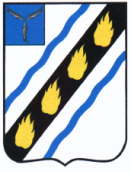 АДМИНИСТРАЦИЯСОВЕТСКОГО МУНИЦИПАЛЬНОГО РАЙОНАСАРАТОВСКОЙ ОБЛАСТИ              ПОСТАНОВЛЕНИЕр.п. Степноеот 06.02.2024 № 70О внесении изменений в постановление администрации Советского муниципального района от 09.09.2022 № 491В соответствии с Федеральными законами от 21.12.1994 № 68-ФЗ «О защите населения и территорий от чрезвычайных ситуаций природного и техногенного характера», от 06.10.2003 № 131-ФЗ «Об общих принципах организации местного самоуправления в Российской Федерации», постановлениями Правительства Российской Федерации от 30.12.2003 № 794 «О единой государственной системе предупреждения и ликвидации чрезвычайных ситуаций», от 08.11.2013  № 1007 «О силах и средствах единой государственной системы предупреждения и ликвидации чрезвычайных ситуаций», руководствуясь Уставом Советского муниципального района, администрация Советского муниципального района ПОСТАНОВЛЯЕТ:1. Внести изменения в постановление администрации Советского муниципального района от 09.09.2022 № 491 «О муниципальном территориальном звене Саратовской территориальной единой государственной системе предупреждения и ликвидации чрезвычайных ситуаций» (с изменениями от 07.12.2022 № 713), изложив приложения № 2, № 3 в новой редакции согласно приложениям №1 и № 2 соответственно.2. Настоящее постановление вступает в силу со дня его официального опубликования.Глава Советскогомуниципального района                                                                                     С.В. Пименов Горбунов А.Н. 5-00-38                                                                                                                                                                                       Приложение № 1 к постановлению                                       администрации  Советского муниципального района от  06.02.2024 №  70«Приложение № 2  к постановлению                                                                                 администрации  Советского муниципального района от  09.09.2022  № 491Переченьфункциональных служб Советского муниципального звена территориальной подсистемы единой государственной системы предупреждения и ликвидации чрезвычайных ситуаций Саратовской области, создаваемых органами местного самоуправления и иными организациями (по согласованию), расположенными на территории Советского муниципального района Саратовской области         ».Верно:Руководитель аппарата  администрации Советского муниципального района                                                                                                                              И.Е. Григорьева№ п/пНаименование службБазовое предприятиеКонтактные данные12341 Охрана правопорядкаМО МВД России «Советский»р.п. Степное, ул. 50 лет Победы, 16(по согласованию)8(84566)5-05-95Дежурная часть 8(84566)5-05-802 Организация дорожного движенияОГИБДД МО МВД России «Советский»р. п. Степное ул. 50 лет Победы, 51(по согласованию)Дежурная часть8(84566) 5-02-543Тушение пожаровПСЧ-59 по охране р.п. Степное 14 ПСО ФПС ГПС ГУ МЧС России по Саратовской области р.п. Степное, ул. 50 лет Победы, д.51 (по согласованию)ПП ОГУ ППССО № 54 с. Любимово, ул. Советская, 12 (по согласованию)ПП ОГПУ ППССО №10 р.п. Советскоер.п. Советское, ул. Свердлова,1 (по согласованию)Дежурная часть8 (84566) 5-02-558(84566) 6-72-168(84566)6-01-334Предупреждение и устранение аварий на ЛЭППриволжское ПО филиала ПАО «Россети-Волга» -  «Саратовские сети»  р.п. Степное, ул. Кутузова, 18 (по согласованию)Филиал «Энгельсские межрайонные электрические сети» Степновское отделение АО «Облкоммунэнерго»р.п. Степное, ул. 50 лет Победы, 1  (по согласованию) 8(84566) 5-15-88Дежурный8(84566) 5-15-80Дежурный8(84566)5-18-195Предупреждение и устранение аварий на газопроводахФилиал АО «Газпром газораспределение по Саратовской области» р.п. Степное.р.п. Степное, ул. 50 лет Победы, 49 (по согласованию)8(84566)5-06-45Дежурный8(84566)5-06-496Предупреждение и ликвидация ЧС, связанных с болезнями животныхОГУ «Советская районная станция по борьбе с болезнями животных»п. Степное, ул. Чапаева, 53 (по согласованию)Дежурный8(84566) 5-18-417Оказание медицинской помощиГУЗ СО «Советская РБ»»р.п. Степное, ул. Кирова, 10 (по согласованию)8(84566)5-09-548(84566)5-10-858Эвакуация населенияТранспортный цех Саратовского филиала ПАО НК «РуссНефть» р.п. Степное, ул. 50 лет Победы, 12(по согласованию)8(84566)5-05-588(84566)5-06-66